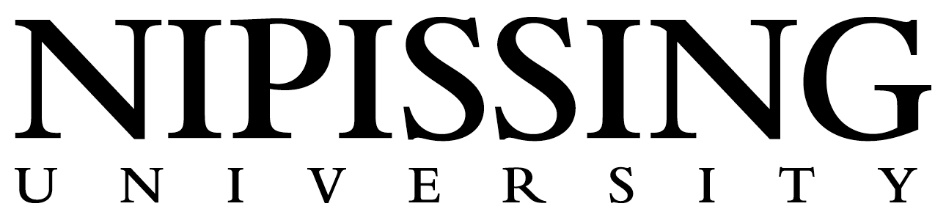 Multi-Year Accessibility PlanAccessibility Planning CommitteeRevised December 2014This document is available in alternate format.IntroductionIn accordance with the Accessibility for Ontarians with Disabilities Act, 2005 (AODA) and formerly the Ontarians with Disabilities Act (2001), an annual accessibility plan is produced in consultation with persons with disabilities and others in the community.Effective January 2013, universities transitioned from an annual accessibility plan to that of a Multi-Year Accessibility Plan. This document was a transition from the 2012-2013 Annual Accessibility Plan to that of a Multi-Year Accessibility Plan for Nipissing University which is updated annually.Statement of CommitmentNipissing University is engaged in the constant and passionate pursuit of excellence. We are committed to treating all individuals in a way that allows them to maintain their dignity and independence. We place students at the core of our educational mission through the delivery of innovative, efficient, and effective programs and services. We will build on our excellence in student services to create a barrier-free learning and working environment which will foster academic and employment success. We respect diversity and will continue to build on our past achievements by creating a living, working and learning community that is accessible and supportive to all.  History of AODA The Ontario government enacted the Accessibility for Ontarians with Disabilities Act (AODA) in 2005. This act lays the framework for the development of province-wide mandatory standards on accessibility in all areas of daily life. The province seeks to ensure a fully accessible Ontario by 2025.This law moves from the concept of accommodation, where we make alterations on a per-person basis depending on that person’s disability to one of accessibility where process, procedures, and policies are designed to improve access to the University’s people, goods and services. In 2007, the Accessibility Standards for Customer Service was enacted under AODA establishing standards for designated public sector organizations that articulate the requirements for policies, practices and procedures that govern the provision of goods or services to persons with disabilities. This legislation was effective January 2010.In 2011, the new Integrated Accessibility Standards regulation (IASR) was enacted under the AODA to help organizations identify, prevent and remove barriers to accessibility. Within the IASR general requirements are being articulated in addition to specific standards in four areas, namely:Information and Communication standardsEmployment standardsTransportation standardsBuilt Environment standardsMulti-year Accessibility PlanNipissing University introduced its first annual accessibility plan in the 2003-2004 academic year. The University recognizes that accessibility is everyone’s responsibility and not solely the purview of the Student Accessibility Services office whose main function is to facilitate accommodation plans for our students with disabilities. This plan outlined a number of accomplishments Nipissing has achieved over the last few years in terms of barrier removal, and active steps taken to prevent barriers. This list is not exhaustive, and the university applauds such efforts and encourages continuation of this practice. The annual plan contained a record of known accomplishments as a means of demonstrating its efforts in the removal and prevention of barriers to access for persons with disabilities. As part of the goal to improve accessibility at Nipissing, the Multi-Year Accessibility Plan (MYAP) was developed and is available online and in alternative formats. The primary goals of the plan are to promote accessibility and to lay out a roadmap to meet the obligations of the Integrated AODA standards. It incorporates existing and new initiatives into one overarching accessibility strategy. It includes legislative requirement, our deliverable to meet that requirement, and a status update. This MYAP will be updated annually to reflect progress made towards making the campuses barrier-free. Each year, the plan for the current year will be reviewed through the Nipissing University Accessibility Planning Committee (NUAPC). Nipissing University Accessibility Planning CommitteeEstablished in March 2003, the Nipissing University Accessibility Planning Committee (NUAPC) is comprised of motivated and passionate individuals whose goal is to promote accessibility through the university. They are responsible for ensuring the University’s adherence to Accessibility Standards under the Accessibility for Ontarians with Disabilities Act (AODA). The Committee provides a mechanism for planning, reviewing and evaluating the implementation of the AODA Accessibility Standards within the University. The Accessibility Planning Committee oversees the reduction of physical, technological, attitudinal, and other barriers to the provision of university services. The committee is represented by the University Students’ Union, Residence Life, Student Development and Services, Facilities Services, Human Resources, Environmental Health and Safety, Faculty, Learning Integrations and Training, Technology Services, and Library Services.The Committee reviews its membership on an annual basis and encourages representation from persons with disabilities. The following representatives of the university community comprise the Nipissing University Accessibility Planning Committee for 2014-2015:Members of the 2014-2015 Nipissing University Accessibility Planning Committee:TBA, Chair, Accessibility Planning Committee Casey Phillips, Assistant Vice-President, Students Cheryl Sutton, Assistant Vice-President, Finance and  Human ResourcesJodee Brown Yeo, Accessibility Coordinator / Human Resources Office AdministratorFrank Ciancio, Senior Manager, Application Development & SupportRebecca Eyers, Residence Life Manager​ (Acting)David Drenth, Director of Facility Services, Capital Projects and ConstructionJennifer Wilson, Recording SecretaryYannick Benoit, President, Nipissing University Student UnionSteven Hansen, Associate Professor, Faculty of EducationFrank Kuntsch, Supervisor, Residence MaintenanceJeff Landry, Manager, Environmental Health & Safety
Laurie Purtell, Office Administrator, Student Development & ServicesTBA, Library ServicesKelly Brown, Advertising & Publication OfficerTBA, Manager, Student Accessibility ServicesTBA, Professor, Faculty of Arts & ScienceTBA, Professor, Faculty of Applied and Professional StudiesMulti-Year Accessibility Plan2013-2014 Status Report Office of Student Development and Services: Student Accessibility ServicesStudent Accessibility Services continues to ensure students with documented disabilities are provided accommodations.  They strive to provide an accessible, barrier-free learning environment. An Accessibility Consultant works with each individual student to develop a personalized plan and accommodations dependent upon their disability. They have many tools which students with disabilities might access to assist in their learning. Based on submitted documentation and approval from an Accessibility Consultant, technology may be borrowed on a limited time basis. Training with these tools and software programs is provided by the Adaptive Technology Technician. 2,703 individual exams and tests were administered compared to 2637 in 2012- 2013 and 2,284 in 2011-2012Support was provided to 364 learners at our North Bay and Muskoka campuses and through distance programsOf these 364 students: 331 have permanent disabilities, 23 needed temporary/interim support, 160 have multiple disabilities, 23 are at the Muskoka Campus and 17 are Distance/Online studentsProfessional note taking support was arranged for 89 studentsThe office coordinated 81 note takers and 6 note sharersTechnological support and training were provided to 79 students355 textbooks were provided in alternate format for 61 students39 new psychological assessments were facilitated through NOARC.Transition programs are an important part of Student Accessibility Services to support prospective and new students with disabilities entering post-secondary education. Funded by MTCU, the Summer Transition Program (STP) introduces new students with disabilities to the se​rvices and resources available to them at Nipissing University and the city of North Bay. The week is divided between informational workshops and social activities. 23 students participated in 2014.Soundproofing was added to all testing rooms and accessibility consultant’s offices.A site license for Kurzweil was renewed for the University, allowing all students registered with Student Accessibility Services to access the adaptive technology software through their Nipissing email address at any computer on or off campus.Since 2012 Nipissing University has purchased 2 licenses of Dragon Naturally Speaking, 2 licenses for ZoomText, 3 keyboard skins for low vision students and annual maintenance for NetSupport (test monitoring software). 5 Accessibility Services MacBook computers were distributed to the Muskoka Campus to replace laptops provided by University Technology Services that were in use before. The laptops were also part of the general circulations for student technology and equipment loansAdditionally, the Office of Student Development and Services continued to provide accessibility of communication through the TextNet (TTY) telephone system available at 1-877-688-5507.Training and support was provided to students with disabilities on their Adaptive Technology. This consisted of peer-to-peer computer technical services for students not on the North Bay Campus using TeamViewer to train and troubleshoot. This is an improvement on the existing service which was previously provided:Over the phoneWith a campus visit, if on the Muskoka CampusMembers of the Office of Student Development and Services team participated in community Special Education Advisory Committee and Learning Disability Association meetings.  The opportunity to dispel myths about the break-down of barriers at the post-secondary level and personal networking will be an annual venture that Nipissing University hopes to promote and continue.Student Accessibility Services sends out an Evaluation/Survey for students with disabilities. Annual evaluations are completed in April of each year through various types of formats.The Student Self-Identification and Returning Student Form available in hardcopy and on-line via the University’s website.A Faculty Guide for Students with Disabilities was produced. An electronic version is on our website and hard copies are available from Student Accessibility Services.SAS continues to provide supports in collaboration with Counseling Services and Academic Skills and Transition Services as part of the Office of Student Development and Services team.  This service model includes case consultation and referrals for those students seeking supports from multiple services, ensuring services are provided in a comprehensive and inclusive service delivery model.Office of Student Development and Services: Academic Skills and Transition ServicesAcademic Skills and Transition Services continued to help all students, including those with disabilities, develop skills with which to communicate in writing, learn course material, and also complete tests and written assignments to the best of their individual abilities with supports. Academic Skills and Transition Services continued to help all students, including those with disabilities, develop skills with which to communicate in writing, learn course material, and also complete tests and written assignments to the best of their individual abilities with supports. The Academic Skills Coordinators at the North Bay campus supported 637 students in the areas of Math, Science, Writing, and Academic Skills. These students accounted for 1,397 total visits to the Academic Skills Program.A new Peer Educator Program (PEP) was launched which is the umbrella training program for the Peer Tutoring Program and Academic Skills Drop-In Centre. The goal of this initiative is to create an intentional training and development plan for our peer educators that will increase their skills and confidence in supporting students as well as ensuring consistent practices and a positive student experience. Last year, these programs saw a total of 124 students. With renewed efforts on marketing and a focus on effective training practices, we hope to revitalize these programs at the North Bay Campus and launch them at the Muskoka Campus in the 2013-14 academic year.Office of Student Development and Services: Student Counselling ServicesStudent Counselling Services continued to provide counselling to all students, including those with disabilities, including specialised therapeutic groups for various concerns as well as hosting wellness, educational and awareness events for students and the community.Student Accessibility Services partnered with Counselling Services to create and implement a collaborative process for Mental Health screening. The project goal was to facilitate a consistent and efficient method for screening students with symptoms of mental illness that could be used by both departments as a means of internal or external referrals. The process also imparts a comprehensive understanding of the student's symptoms and the subsequent academic barriers, allowing Student Accessibility Services to provide appropriate accommodations based on individual needs. Counselling Services continued to offer training programs in Mental Health First Aid as well as Suicide Awareness programs (Tattered Teddies, SafeTalk and StraightTalk) to internal and external community members (locations including Sudbury and reserves in Quebec) Harris Learning Library (HLL)Seven enclosed Adaptive Technology rooms are reserved for individuals with disabilities. These rooms provide a distraction-reduced study environment, and five of these rooms are equipped with computers with adaptive technology to support individuals with perceptual or learning disabilities.The Harris Learning Library (HLL) included the installation of four barrier-free washrooms advocated for by Facilities Services.  Additionally, HLL had 4 power-operated doors installed and 7 private adaptive technology rooms with key sign out at the Reception/Circulation desk.Additional barrier-free ramps, sidewalks and curbs were part of the Harris Library and the Surtees Athletic Centre expansion project. Window coverings for Adaptive Technology rooms were installed in February 2013 in Harris Library.An on-line suggestion box is available for library patrons to make suggestions for improvements in all aspects of the library’s operations, including accessibility.  Human ResourcesA wheelchair and cane are available in Student Services for use by staff, faculty, students and guests.An additional wheelchair was purchased by the Human Resources department for use by staff, faculty, students and guests.Training was developed and provided to staff Marketing OfficeSignageAdvertising and Publications Officer (APO) worked with Print Plus to develop consistent signage with braille, appropriate font sizes, colour while maintaining NU brand.APO sat on committee to develop criteria for RFP to hire signage consultant to provide AODA compliant, consistent, and NU branded external and way­finding signage. RFP was published on July 24/14Print PublicationsGraphic Designer has included an Alternative Format Statement in all print publications: “If you would like to request this publication in an alternative format please contact the Student Recruitment Office at (705) 474­3450 ext. 4200”Online Publications (main website/microsites)Marketing Web Developer (MWD) attended AODA conference at the University of Guelph (Sessions included: web compliance issues; case studies; digital document compliance tools; methods to build and convert web pages/sites; video compliance; legislation tools.MWD (internal expert) delivered presentation to marketing team that outlined available compliance tools, document creation/rehab requirements and methods.Marketing Dept. purchased subscription to AODA online web service (software crawler tool) that conducts a detailed analysis of all code on the Nipissing University website to identify outstanding areas that require compliance with AODA legislation and provide resolution tactics.Majority of identified issues are code related; however, some are user generated (e.g. uploaded photos, improper formatting of documents) and the Marketing Web developers are fixing them as they are identified.This is an area where content contributors will benefit from training.Code errors with the presentation layer (exterior facing pages used to market the institution) are repaired by the Marketing Web Developers.System or Webpart errors that pertain to the mechanical function of the website have been referred to UTS, with an outline of the issues that have been identified and corresponding standards to be met.UpdateCurrently, issues that are identified by the software crawler are prioritized by the MWD and are either corrected or distributed to appropriate stakeholderscompliance tools and strategies about how Marketing can assist with this ongoing initiative have been developed and are ready for presentation to the steering committee.AwarenessNipissing University is participating in the 3rd Annual Innovative Designs for Accessibility (IDeA) Student Competition team at the Council of Ontario Universities (COU). The competition is open to all undergraduate students in Ontario and challenges students to develop innovative, cost-effective, and practical solutions to accessibility-related issues in the community.  Barriers Previously AddressedMany improvements have been made over the years at Nipissing University with regard to Information and Communication Standards, Employment Standards and Built Environment Standards. Some of the more notable items are listed below, but this list is not exhaustive. Information and Communication Standards:Nipissing University continued to offer online accessibility-related training to all members of the Nipissing University Community. Nipissing’s online AODA Customer Service Training is targeted to the role of the individual in the organization. Collaboration of Student Counselling Services, Student Accessibility Services and Residence Life at the Residence Life Team training continued to educate staff and students throughout Orientation Week about the rights and responsibilities in accommodating students with disabilities and to ensure that orientation-related activities are inclusive.University Technology Services (UTS) and External Relations continued its efforts to ensure that all of Nipissing University’s official websites meet and are accessible and meet the AODA Standards Regulations.University Technology Services (UTS) continued to respond on an as-needed basis to requests for adaptive technology with the collaboration of Student Accessibility Services to assist members of the community.Student Accessibility Services continued to provide assistive technology throughout the main campus and at Muskoka campus as requested; Participation in Project AERO for text sharing through a repository of voluntary publishers and post-secondary Institutions who upload in alternate format for other licenses users to share.Accessible podium console for multi-media technology at Muskoka campus: Status (completed) - Use of remote setup utilizing an iPad. IPad has been purchased and programmed.A Service disruption notice on website and posted at locations across campus.An Accessibility check-box was added to the maintenance request form.  Accessibility items are sent to the AODA officer to be directed to appropriate person for action.Two Braille printers were purchased  for signage and print based output. Documents are printed for students with low vision. Office/room signage is being replaced by with a Braille version on an office/department basis. Print Plus and FASS are currently completing new office signage for the Office of Student Development and Services. The second department in line is the Athletics Centre so that it is ready for the Grand Opening in February.Built Environment Standards:  Facilities Services play a large role in addressing physical barriers and is committed to addressing physical barriers on campus.  The department allots funds from its annual budget for projects to improve accessibility.  All physical and architectural accessibility enhancements are coordinated through Facilities Services.Plans for new buildings and major renovations to existing buildings are reviewed by the stakeholders to ensure that barriers are addressed at the planning and design stage where possible.  Standards used by Nipissing attempt to go beyond the standards found in the Ontario Building Code and Canadian Standards Association. Joint accessibility planning continues with Canadore College. Multi-Year Accessibility Plans shared between institutions and items are addressed at the Shared Facilities Committee meeting.The initiatives to remove physical and architectural barriers across campus include the following:Contrast strips were added to exterior stair nosings at various locations across campus.A campus audit was completed with the Canadian National Institute for the Blind (CNIB) and identified various areas of potential barriers or addressed issues around signage that may be difficult for students and or visitors to read or see.Following an audit from CNIB, the walkway from Governors House Residence to the Education Centre was identified as an area of concern, which led to repairs to the walk way and driveway intersections along with an accessible walkway from visitor parking to the HLL.Inventory was completed on designated parking spaces at the Harris Learning Library, the RJ Surtees Athletic Centre. Four spaces were added at AC, 2 spaces were added at HLL.Brantford Campus completed the installation of automatic door openers to the main building and library, additionally; an accessibility ramp was re-built at 39 Nelson.The Robert J. Surtees Athletics Centre (AC) renovation will celebrate a Grand Opening in February 2014 and includes barrier free washrooms. The varsity change rooms and showers are fully accessible. An evacuation chair was purchased for the Athletics Centre. The evacuation chair training was provided to staff and students. A new elevator was also installed.The Office of Student Development and Services opened their doors in February 2013 in a new space designed with fully accessible testing rooms of various sizes with accessible desks, and accessible student pods.Residence maintenance continued to support and provide the necessary facilities including accessible resident suites for students with disabilities living within Nipissing’s Residences in addition to visitors using conference services in the summer months. On-Going InitiativesCampus Safety Audit: Status (ongoing) – annual safety audit includes AODA Officer.Accessibility audit of external and internal facilities, services and programs: Status (ongoing) – facility audits are completed on a monthly basis by the Director, Facilities and the AODA Chair; Accessibility Planning committee members assist with audits of services and programs.Survey of Faculty and Staff: Status (ongoing) - On-line Barrier Identification, Prevention and Removal form is available for all members and guests of the Nipissing University community to complete and return to the Accessibility Planning Committee Chair.  Access to members of the Accessibility Planning Committee: Status (ongoing) - Any member of the university community is invited to bring forward a complaint or recommendation to the Nipissing University Accessibility Planning Committee regarding barrier identification, removal and/or prevention. They can submit by email (access@nipissingu.ca), fax, interoffice mail, through the Operations form or online.Review and raise awareness of policy on use of designated accessible parking spaces: Status (ongoing) – priority in 2015.Evaluate and improve access to the platform level of B200 and B201, including corridors and doorways: Status (deferred to 2015) - This item was included in a 2011 Enabling Change Funding - Small Projects Proposal but was not successful. The project will be reviewed by the Shared Facilities Committee since classrooms are maintained by Canadore College.Draft and promote awareness of an emergency evacuation procedures and staff training for persons with mobility challenges: Status (completed) - final version is completed and will be reviewed annually. The next review is January 2014. Two Evacuation Chairs have been purchased (Athletics Centre and Harris Learning Library (HLL)) and training has been provided to staff and student employees. The HLL staff have viewed a training video.Accessibility improvements are needed to access all emergency phones on campus: Status (ongoing) - Application for funding through the 2011 Enabling Change Funding - Small Projects Proposal was not successful.  Improvements for some emergency phones remain outstanding. This item will remain on the priority list. It should be noted that a new student walkway is being constructed from the lower residence property up to the main campus.  This will render a number of emergency phones obsolete as the existing route will be abandoned.Assess outstanding safety and accessibility issues related to the sidewalk between Governor’s House Residence and the main campus building; budget for recommended improvements: Status (ongoing) - Access route from Governor’s House Residence to the main campus was re-paved along with washout area at parking lot 9 – ongoing review of the walkway will continue to assure issue is resolved.Grade level thresholds for exterior doors: Status (ongoing) - AODA Officer started Threshold Project listing all thresholds for exterior doors that are not at grade level. Accessible thresholds will be installed on a priority basis as the funds become available.Access to lower level seating of Education Centre Cafeteria: Status (ongoing) - Assess retrofit requirements, acquire quotes. Requires further review.Automatic door openers required as identified in accessibility audit of all campuses: Status (ongoing) - December 2013 AODA Officer started Automatic Door Opener Project listing all doors requiring automatic door openers. Doors will be installed on a priority basis as the funds become available. Automatic door openers were installed in the HR hallway in November 2013.  Automated door openers were also installed at the Muskoka Campus in November 2014.Build ramp from Robert J. Surtees Athletic Centre to the fields: Status (partially completed) – the ramp to the field has been completed and takes individuals to the grass area; 2nd ramp required to make it accessible to sitting areas.Curb markings along some accessible routes are not clearly visible: Status (ongoing) - assess curb markings on campus and take measures to improve visibility – priority 2015.Stair nosings to have permanent contrasting edge markings: Status (ongoing) – AODA Officer completed audit of stairs; supplier has visited campus to provide suggestions as to various products available for the different stair surfaces and product samples have been installed for effectiveness evaluation.Review and Monitoring ProcessThe Accessibility Planning Committee will meet bi-monthly to review and update progress on the plan.  Members of the committee will advise staff and faculty members, either through personal contacts or by e-mail, about the role of the Accessibility Planning Committee and will seek input regarding the objectives of the plan.ConclusionThe University recognizes that further steps need to be taken to help Nipissing become completely barrier free, physically, academically, attitudinally, and socially. It is imperative that we educate our community to recognize barriers to access and provide them with the tools to address them. By doing so, we will be more proactive in removing those barriers, and ensuring a workplace and learning environment that provides all with the opportunity to succeed. The Multi-Year Accessibility Plan presented above reflects a commitment to engage in incremental initiatives in accordance with the AODA and the expectation that the University will be free of attitudinal, physical and social barriers by the year 2025. The process will be meaningful and effective as the committee endorses a consistent and resolute approach to barrier removal and prevention.Communication of the PlanA copy of this plan is posted and available on the University website and is available in hard copy format on reserve in the Library.  Inquiries regarding Nipissing University’s Multi-Year Accessibility Plan or requests for an alternate format copy of this plan may be directed to the Accessibility Planning Committee in the following ways:Mail:	Jodee Brown Yeo, HR Office Administrator / Accessibility Coordinator
Human Resources, A218
Nipissing University100 College Drive, North Bay, ON P1B 8L7Telephone: 705.474.3450 ext. 4591TTY (TextNet): 1.877.688.5507 Fax: 705.474.4939Email: access@nipissingu.ca AODA Standard/Regulation ReferenceInitiativeActionCompletion Date/ResponsibilityDeadlineO.Reg 429/07Establishment of policies, practices and proceduresSpecific policies and procedures developed on: Use of Service Animals or Support Persons2010 and ongoingJanuary 1, 2010O.Reg 429/07Establishment of policies, practices and proceduresSpecific procedures developed on: Notice of Temporary Disruptions2010 and ongoing.Human Resources (AODA), Operations.January 1, 2010O.Reg 429/07Establishment of policies, practices and proceduresSpecific procedures developed on: Customer Service training. Customer Service handbook is available in various formats. Online training is available through Blackboard Learn; tracking is available through Blackboard. Alternate training available upon request.2010 and ongoing for new employees and volunteers.Human Resources (AODA), Learning Integrations and Training.January 1, 2010O.Reg 429/07Establish an accessible process for receiving and responding to feedback.Accessibility feedback form and process available: Accessibility Feedback2010 and ongoing.Human Resources (AODA), Student Development and ServicesJanuary 1, 2010Integrated Accessibility Standards Regulation O.Reg.191/11, s.76TransportationProvide accessible vehicles or equivalent services upon request. Nipissing doesn’t operate own vehicles. 2011July 1, 2011O.Reg.191/11, s.13Emergency procedures available to public in accessible formatsEmergency procedures reviewed and are posted in accessible and conversion ready formats2011 and ongoing – review each year.Human Resources (Health & Safety)/ Operations.January 1, 2012O.Reg.191/11, s.27Emergency procedure, plans or public safety informationIndividual protocol and plans developed for employees with disabilities. Provide information to employee designated to provide assistance and review.2011 and ongoing; individual reviews with each employee and designated support person.Human Resources (Health & Safety)/ Operations.January 1, 2012O.Reg.191/11, s.3Establishment of Accessibility PoliciesReviewed existing policies and posted on accessibility website.2011 and ongoing.Human Resources with various DepartmentsJanuary 1, 2013O.Reg.191/11, s.4Establishment of Multi-Year Accessibility PlanEstablish, review and update the Multi-Year Accessibility Plan, post on website and include a yearly update.2012 and ongoing; revised December 2013.Human Resources with Accessibility Planning CommitteeJanuary 1, 2013O.Reg.191/11, s.4Annual status reportAnnual status report prepared on the progress of measures taken to implement. Status posted on website and provided in accessible format upon request.2011 – Plan updated each year.Human Resources (AODA) with Accessibility Planning CommitteeJanuary 1, 2013O.Reg.191/11, s.5Procuring or acquiring goods, services or facilitiesIncorporate accessibility criteria and features when procuring or acquiring goods, services or facilities, except where it is not practicable to do so. Procurement policy; include accessibility requirements in RFP’s. Send reminder to Purchasing.2011 and ongoing.PurchasingJanuary 1, 2013O.Reg.191/11, s.6Self-service kioskIncorporate accessibility features when designing, procuring or acquiring self-service kiosks; audit emergency phones, Bell pay phones. Chartwell’s directed information to their vending machine supplier. Standards given to Purchasing.2012 and ongoing – new purchases: examine accessible features prior to purchasing; Pay and display parking machines compliant.PurchasingJanuary 1, 2013O.Reg.191/11, s.15Educational and training resources and materials including program information and student recordsProvide educational or training resources/materials in an accessible format that takes into account the accessibility needs due to a disability of the person. Explore shared accessible text conversion; registered with Alternate Education Resources Ontario (AERO) - web-based digital repository; access Gutenberg website; provide student records and information on program requirements in accessible format. Blackboard LMS is accessible.Depends on request – many provided by individual department/faculty member; Continue usual practice of providing accessible formats through Student Accessibility Services.2012 and ongoing. Registrar’s Office/Student ServicesJanuary 1, 2013O.Reg.191/11, s. 16Training to educatorsProvide accessibility awareness and universal instructional design principles; track all training; offered by PowerPoint, online (Blackboard) and by workshops (all tracked); Champion - Learning Integrations and Training. Handbook provided to all faculty.2012 and ongoing.Human Resources (AODA), Learning Integrations and Training.January 1, 2013O.Reg.191/11, s. 7Provide training on accessibility standards and Human Rights CodeEnsure employees and volunteers are trained on Integrated Accessibility Standards and the Ontario Human Rights Code; originally informed via everybody email, then offered by video, online (Blackboard) and by workshops (all tracked); Champion -  Learning Integrations and Training; Email periodic everybody emails re accessibility tips – i.e. service animals.2013 and ongoing with new employee hires.Human Resources (AODA), Learning Integrations and Training.January 1, 2014O.Reg.191/11, s.11Feedback processesEnsure processes in place for receiving and responding to feedback are accessible to persons with disabilities by providing or arranging for the provision of accessible formats and communications supports, upon request. Feedback form updated – online, email (x2), mail, phone, fax, TTY. Accessibility Feedback2010 and ongoing.Human Resources (AODA), Student Development and ServicesJanuary 1, 2014O.Reg.191/11, s. 14New websites and web content to conform to WCAG 2.0 Level A New shells on Blackboard and external website conform to WCAG 2.0 Level A. Student focus groups (including students with disabilities) will be established in early 2014 to test website accessibility. University purchased and has begun using new software that will support level AA. Departmental staff with website editing rights have been introduced to WCAG 2.0 guidelines and new software capabilities.2013 and ongoing.UTS/External Relations/Human Resources (AODA)January 1, 2014O.Reg.191/11, s. 22Prospective applicants are advised of availability of accommodationsProcedure for Requesting Accommodations(s) Due to Disability Policy developed. HR web page, job postings and email correspondence revised.2013 and ongoing.Human ResourcesJanuary 1, 2014O.Reg.191/11, s. 23Selected applicants are advised of availability of accommodations. Applicants with disabilities receive appropriate accommodationsEmail correspondence revised for selected applicants. Includes policy link. Continuously review interview and testing procedures according to disability identified.2013 and ongoing.Human ResourcesJanuary 1, 2014O.Reg.191/11, s. 24New employees advised of accommodation policyPart of New Staff Orientation. Hiring package updated to include information on policy.2013 and ongoing for new employees.Human ResourcesJanuary 1, 2014O.Reg.191/11, s. 25Advise all employees of policies and information to support employees with disabilitiesEverybody email sent out re policy. Email periodic everybody emails re accessibility tips – i.e. service animals. Policy presented at New Staff Orientation, in hiring packages for faculty and staff.2013 and ongoing for new employees.Human ResourcesJanuary 1, 2014O.Reg.191/11, s. 26Alternative formats and supports are provided upon request for job or workplace information.Consult with employee re: suitable format or support. Documentation reviewed. Remind all employees to create conversion ready documents to eliminate barriers.2013 and ongoing with reminders and new employees.Human ResourcesJanuary 1, 2014O.Reg.191/11, s. 28Develop written process for documented individual accommodation plans.Develop template for workplace accommodations. Include: how employee participates, how assessed, how to request participation of union, employee’s personal information remains confidential, when and how often will be reviewed, how to provide plan to employee.2013 and ongoing as employees self-identify.Human ResourcesJanuary 1, 2014O.Reg.191/11, s. 29Develop documented return-to-work process with documented individual accommodation plansOne point of contact. Written accommodation plan stored in separate confidential file due to PIPEDA and FIPPA2013 and ongoing as new employees self-identify; Human ResourcesJanuary 1, 2014O.Reg.191/11, s. 30Include accessibility considerations in performance management processesUniversity currently developing barrier-free performance management process for all employees.2013 and ongoing.Human ResourcesJanuary 1, 2014O.Reg.191/11, s. 31Include accessibility considerations in career development and advancement processesBarrier-free career development for all employees currently in place.2013 Human ResourcesJanuary 1, 2014O.Reg.191/11, s. 32Include accessibility considerations in redeployment processesRedeployment will be guided by the Collective Agreements and the Ontario Human Rights Code. 2013 Human ResourcesJanuary 1, 2014O.Reg.191/11, s. 12Offer individualized accessible formats and communication supports in timely manner at no additional costWork with Marketing office to develop Accessible Information and Communication policy; Develop Accessible Information and Communications guide; Provide training on policy and guide.In progress.External Relations/Human Resources (AODA)January 1, 2015O.Reg.191/11, s. 12Publicize availability of formats and supportOnline and print customer service notifications of availability; identify physical location for signage; incorporate into printed materials such as Academic Calendar; identify web locations for key messaging.Ongoing.External Relations/ Registrar’s Office/Human ResourcesJanuary 1, 2015O.Reg.191/11, s. 17Provide accessible format or conversion ready textbooksUniversity texts, print based educational or training supplementary learning resources have accessible or conversion ready versions available upon requestOngoing  discussions with Library, FASS, Print Plus, Follett (Campus book store), Student Accessibility ServicesJanuary 1, 2015O.Reg.191/11, s. 17Provide accessible format or conversion ready print-based educational or training learning resourcesUniversity texts, print based educational or training supplementary learning resources have accessible or conversion ready versions available upon requestOngoing discussions with Library, FASS, Print Plus, Follett (Campus book store), Student Accessibility ServicesJanuary 1, 2020O.Reg.191/11, s. 14All websites and web content to conform to WCAG 2.0 Level AATrain departmental staff on WCAG 2.0 Level AA guidelines. Ongoing.UTS/External Relations/Human ResourcesJanuary 1, 2021Integrated Standard Objectives by January 1st of20102011201220132014201520162017201820192020s.3: Establish accessibility policiess.4: Establish multi-year plan; conduct consultation; prepare annual status reports.5 Incorporate access criteria in procuring/acquiring goods/services/facilitiess.6 Incorporate access features in self-service kioskss.7 Provide human rights trainings.11 Ensure accessible feedback processess.12 Provide accessible formats and communication supports, notify public about availabilitys.13 Make emergency procedure plans and safety information accessibles.14 Make new websites and web content conform to WCAG 2.0 Level As.14 Make all websites and web content conform to WCAG 2.0 Level AAs.15 Provide accessible / conversion ready educational training material or resourcess.15 Provide program info and student records in accessible format s.16 Provide accessibility awareness training to teachers; keep recordsIntegrated Standard Objectives by January 1st of 20102011201220132014201520162017201820192020s.17 Provide accessible format / conversion ready textbooks (if producer)s.17 Provide accessible format / conversion ready print-based educational or training resources (if producer)s.18 Libraries to provide accessible or conversion ready print-based resources on requests.18 Libraries to provide accessible or conversion ready digital or multi-media resources on requests.22 Notify employees and public about accommodation available in recruitment processs.23 Notify job applicants participating in assessment about accommodation available upon request; provide suitable accommodation on requests.24 Notify successful applicant of accommodation policiess.25 Inform employees of accommodation policiess.25 Provide updated information to employees on changes to accommodation policiess.26 Provide suitable accessible format or conversion ready information needed to do the job, or generally available in workplace, upon requests.27 Provide individualized emergency response information upon request as soon as practicable; review individualized informationIntegrated Standard Objectives by January 1st of20102011201220132014201520162017201820192020s.28 Develop written process for developing documented individual accommodation planss.29 Develop a documented return-to-work processs.31 Incorporate accessibility needs and accommodation plans in career development processs.32 Incorporate accessibility needs and accommodation plans in redeployment processs.80 Provide accessible public spaces